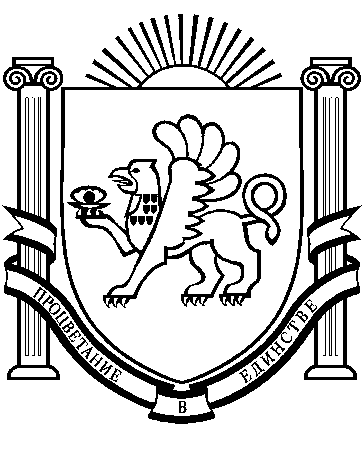 РЕСПУБЛИКА  КРЫМРАЗДОЛЬНЕНСКИЙ  РАЙОНАДМИНИСТРАЦИЯ БОТАНИЧЕСКОГО СЕЛЬСКОГО ПОСЕЛЕНИЯПОСТАНОВЛЕНИЕ09.11.2023 г.                         с. Ботаническое                                     № 188О назначении публичных слушаний по проекту решения Ботанического сельского совета «О бюджете  муниципального образования Ботаническое сельское поселение Раздольненского района Республики Крым на 2024 год  и на плановый период 2025 и 2026 годов» Руководствуясь Бюджетным Кодексом Российской Федерации, Федеральным законом от 06.10.2003 г. № 131-ФЗ «Об общих принципах организации местного самоуправления в Российской Федерации», Уставом Ботанического сельского поселения, Положением об организации и проведении публичных слушаний в муниципальном образовании Ботаническое сельское поселение Раздольненского района Республики Крым, утвержденным решением Ботанического сельского совета от 01.11.2019г. № 16,  постановляю:1. Вынести на публичные слушания проект решения Ботанического сельского совета «О бюджете муниципального образования Ботаническое сельское поселение Раздольненского района Республики Крым на 2024 год и плановый период 2025 и 2026 годов» (Приложение 1).2. Назначить публичные слушания в муниципальном образовании Ботаническое сельское поселение Раздольненского района Республики Крым по вопросу рассмотрения проекта решения Ботанического сельского совета Раздольненского района Республики Крым «О бюджете муниципального образования Ботаническое сельское поселение Раздольненского района Республики Крым   на 2024 год и плановый период 2025 и 2026 годов».3. Определить дату проведения публичных слушаний по вопросу рассмотрения проекта решения Ботанического сельского совета Раздольненского района Республики Крым  «О бюджете муниципального образования Ботаническое сельское поселение Раздольненского района Республики Крым на 2023 год и плановый период 2024 и 2025 годов» на 30 ноября 2023 года в 14-00 по адресу: Республика Крым, Раздольненский район, с. Ботаническое, ул. Победы,1а, здание администрации  Ботанического сельского поселения.4. Определить перечень вопросов, выносимых на публичные слушания по вопросу рассмотрения проекта решения Ботанического сельского совета Раздольненского района Республики Крым «О бюджете муниципального образования Ботаническое сельское поселение Раздольненского района Республики Крым   на 2024 год и плановый период 2025 и 2026 годов» (Приложение 2).5. Утвердить Порядок учета предложений по проекту решения Ботанического сельского совета «О бюджете муниципального образования Ботаническое сельское поселение Раздольненского района Республики Крым на 2024 год и плановый период 2025 и 2026 годов» и порядок участия граждан в обсуждении указанного документа (приложение 3).Утвердить:6.1. Комиссию по организации и проведению публичных слушаний (Приложение 4)6.2.Информационное сообщение о проведении публичных слушаний (Приложение № 5)7. Утвердить Порядок проведения публичных слушаний по проекту решения Ботанического сельского совета «О бюджете муниципального образования Ботаническое сельское поселение Раздольненского района Республики Крым   на 2024 год и плановый период 2025 и 2026 годов» (Приложение 6).8. Комиссии по организации и проведению публичных слушаний:- осуществить организацию и проведение публичных слушаний в соответствии с Положением об  организации и проведении    публичных    слушаний  в муниципальном образовании Ботаническое сельское поселение Раздольненского района Республики Крым, утвержденным решением Ботанического сельского совета от 01 ноября 2019 года № 16.- обнародовать настоящее постановление и проект бюджета муниципального образования Ботаническое сельское поселение Раздольненского района Республики Крым на 2024 год и плановый период 2025 и 2026 годов, путем размещения на информационном стенде в административном  здании Ботанического сельского поселения по адресу: с. Ботаническое, ул.Победы,1 А.9. Установить, что предложения и рекомендации граждан по проекту  бюджета муниципального образования Ботаническое сельское поселение Раздольненского района Республики Крым   на 2022 год и плановый период 2024 и 2025 годов» принимаются с  10.11.2023г.  по 29.11.2023г.  ежедневно(кроме субботы и воскресенья) с 8-00 до 12-00 и с 13-00 до 17-00   в письменном виде лично и (или)  почтой по адресу: 296213, Республика Крым, Раздольненский район,  с. Ботаническое, ул. Победы,1А.10.Разместить на информационных стендах населенных пунктов Ботанического сельского поселения информационное сообщение о проведении публичных слушаний и заключение по результатам  публичных слушаний.11. Обнародовать настоящее решение на информационных стендах населенных пунктов Ботанического сельского поселения и в Сетевом издании "Официальный сайт Ботанического сельского поселения Раздольненского района Республики Крым" (http:// admbotanika.ru /).12. Контроль за выполнением настоящего решения возложить на  председателя Ботанического сельского совета – главу администрации Ботанического сельского поселения.Председатель Ботаническогосельского совета – глава администрации Ботанического сельского поселения                                     М.А. ВласевскаяПриложение № 1к постановлению администрации   Ботанического сельского поселения от 09.11.2023 № 188ПРОЕКТ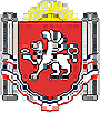 БОТАНИЧЕСКИЙ СЕЛЬСКИЙ СОВЕТРАЗДОЛЬНЕНСКОГО РАЙОНА РЕСПУБЛИКИ КРЫМРЕШЕНИЕ00.00.2022 года                     								№  000О бюджете муниципального образования Ботаническое сельское поселение Раздольненского района Республики Крым на 2024 год и плановый период 2025 и 2026 годовРуководствуясь Бюджетным кодексом Российской Федерации, Федеральным Законом № 131-ФЗ от 06 октября 2003 года «Об общих принципах организации местного самоуправления в Российской Федерации», Законом Республики Крым от 08 августа 2014 года № 54-ЗРК «Об основах местного самоуправления в Республике Крым, проектом решения Ботанического сельского совета о внесении изменений в Положение о бюджетном процессе в муниципальном образовании Ботаническое сельское поселение Раздольненского района Республики Крым, Уставом муниципального образования Ботаническое сельское поселение Раздольненского района Республики Крым, принимая во внимание рекомендации комиссии Ботанического сельского совета по бюджету, налогам, муниципальной собственности, земельным и имущественным отношениям, социально-экономическому развитию, законности, правопорядку, служебной этике, Ботанический сельский совет Раздольненского района Республики КрымРЕШИЛ:1.Утвердить основные характеристики бюджета муниципального образования Ботаническое сельское поселение Раздольненского района Республики Крым на 2024 год:1)общий объем доходов в сумме 9990159,36 руб., в том числе:налоговые и неналоговые доходы в сумме 6286250,00 руб.; безвозмездные поступления 3703909,36 руб.;2)общий объем расходов в сумме 9990159,36 руб.;3)дефицит бюджета в сумме 0,00 руб.;4)верхний предел муниципального внутреннего долга муниципального образования Ботаническое сельское поселение Раздольненского района Республики Крым на 01 января 2025 года в сумме 0,00 руб., в том числе верхний предел долга по муниципальным гарантиям в сумме 0,00 руб.2.Утвердить основные характеристики бюджета муниципального образования Ботаническое сельское поселение Раздольненского района Республики Крым на плановый период 2025 и 2026 годов:1)общий объем доходов на 2025 год в сумме 24698859,39 руб., в том числе налоговые и неналоговые доходы в сумме 6637800,00 руб.; безвозмездные поступления 18061059,39 руб.;2)общий объем доходов на 2026 год в сумме 9778400,95руб., в том числе налоговые и неналоговые доходы в сумме 6950650,00 руб.;безвозмездные поступления в сумме 2827750,95 руб.;3)общий объем расходов на 2025 год в сумме 24698859,39 руб., в том числе условно утвержденные расходы в сумме 192052,18 руб., на 2026 год в сумме 9778400,95 руб., в том числе условно утвержденные расходы в сумме 384013,45 руб.;4)дефицит бюджета на 2025 год в сумме 0,00 руб. и на 2026 год в сумме 0,00 руб.;5)верхний предел муниципального внутреннего долга муниципального образования Ботаническое сельское поселение Раздольненского района Республики Крым на 01 января 2026 года в сумме 0,00 руб., в том числе верхний предел долга по муниципальным гарантиям в сумме 0,00 руб. и на 01 января 2027 года - в сумме 0,00 руб., в том числе верхний предел долга по муниципальным гарантиям в сумме 0,00 руб.3.Утвердить объем поступлений доходов в бюджет муниципального образования Ботаническое сельское поселение Раздольненского района Республики Крым по кодам видов (подвидов) доходов1)на 2024 год согласно приложению 1 к настоящему решению;2)на плановый период 2025 и 2026 годов согласно приложению 1а к настоящему решению.4.Утвердить ведомственную структуру расходов бюджета муниципального образования Ботаническое сельское поселение Раздольненского района Республики Крым.1)на 2024 год согласно приложению 2 к настоящему решению;2)на плановый период 2025 и 2026 годов согласно приложению 2а к настоящему решению.5.Утвердить распределение расходов бюджета муниципального образования Ботаническое сельское поселение Раздольненского района Республики Крым по разделам, подразделам, целевым статьям, группам и подгруппам видов расходов. 1)на 2024 год согласно приложению 3 к настоящему решению;2)на плановый период 2025 и 2026 годов согласно приложению 3а к настоящему решению.6.Утвердить распределение расходов бюджета муниципального образования Ботаническое сельское поселение Раздольненского района Республики Крым по  целевым статьям, группам и подгруппам видов расходов, разделам, подразделам классификации расходов.1)на 2024 год согласно приложению 4 к настоящему решению;2)на плановый период 2025 и 2026 годов согласно приложению 4а к настоящему решению.7.Утвердить источники финансирования дефицита бюджета муниципального образования Ботаническое сельское поселение Раздольненского района Республики Крым. 1)на 2024 год согласно приложению 5 к настоящему решению;2)на плановый период 2025 и 2026 годов согласно приложению 5а к настоящему решению.8.Утвердить объем межбюджетных трансфертов, получаемых из других бюджетов бюджетной системы Российской Федерации в бюджет муниципального образования Ботаническое сельское поселение Раздольненского района Республики Крым.1)на 2024 год согласно приложению 6 к настоящему решению;2)на плановый период 2025 и 2026 годов согласно приложению 6а к настоящему решению. 9.Утвердить в составе расходов бюджета муниципального образования Ботаническое сельское поселение Раздольненского района Республики Крым резервный фонд Администрации Ботанического сельского поселения Раздольненского района Республики Крым на 2024 год в сумме 1 000,00 руб., на 2025 год в сумме 1 000,00 руб., на 2026 год в сумме 1 000,00 руб.10.Установить, что добровольные взносы и пожертвования, поступившие в бюджет муниципального образования Ботаническое сельское поселение Раздольненского района Республики Крым, направляются в установленном порядке на увеличение расходов бюджета муниципального образования Ботаническое сельское поселение Раздольненского района Республики Крым  соответственно целям их предоставления.11.Установить, что руководители органов местного самоуправления и  муниципальных учреждений  муниципального образования Ботаническое сельское поселение Раздольненского района Республики Крым не вправе принимать в 2024 году и плановом периоде 2025 и 2026 годов решения, приводящие к увеличению штатной численности работников органов местного самоуправления и муниципальных учреждений, за исключением случаев принятия решений о наделении органов местного самоуправления муниципального образования  Ботаническое сельское поселение Раздольненского района Республики Крым дополнительными полномочиями, требующими увеличения штатной численности.12.Установить, что бюджетные ассигнования, предусмотренные на оплату труда работников бюджетной сферы на 2024 год и плановый период 2025 и 2026 годов, обеспечивают системы оплаты труда работников органов местного самоуправления и муниципальных учреждений по отраслевому принципу в соответствии с нормативными актами Республики Крым и муниципального образования Ботаническое сельское поселение Раздольненского района Республики  Крым.13.Привлечение муниципальных заимствований в бюджет муниципального образования  Ботаническое сельское поселение Раздольненского района Республики Крым в 2024 году и плановом периоде 2025 и 2026 годов не планируется.14.Предоставление муниципальных гарантий за счет средств бюджета муниципального образования Ботаническое сельское поселение Раздольненского района Республики Крым на 2024 год и плановый период 2025 и 2026 годов не предусмотрено.15.Установить, что в 2024 году и плановом периоде 2025 и 2026 годов все муниципальные унитарные предприятия Ботанического сельского поселения уплачивают в бюджет муниципального образования Ботаническое сельское поселение Раздольненского района Республики Крым 50 % части прибыли, остающейся в распоряжении после уплаты налогов и иных обязательных платежей.16.Остатки средств бюджета муниципального образования Ботаническое сельское поселение Раздольненского района Республики Крым на начало текущего финансового года:в объеме не превышающем остаток средств на счете по учету средств бюджета муниципального образования Ботаническое сельское поселение Раздольненского района Республики Крым могут направляться на покрытие временных кассовых разрывов и на увеличение бюджетных ассигнований на оплату заключенных от имени муниципального образования Ботаническое сельское поселение Раздольненского района Республики Крым муниципальных контрактов на поставку товаров, выполнение работ, оказание услуг, подлежавших в соответствии с условиями этих муниципальных контрактов оплате в отчетном финансовом году. 17. Нормативные правовые акты муниципального образования Ботаническое сельское поселение Раздольненского района Республики Крым подлежат приведению, в соответствие с настоящим решением в трехмесячный срок со дня вступления в силу настоящего решения, за исключением случаев, установленных бюджетным законодательством Российской Федерации..18.Настоящее решение вступает в силу с 01 января 2024 года.19.Настоящее решение подлежит обнародованию на официальном Портале Правительства Республики Крым на странице Раздольненского муниципального района (razdolnoe.rk.gov.ru) в разделе - Муниципальные образования района, подраздел Ботаническое сельское поселение, а также на информационном стенде Ботанического сельского совета, расположенного по адресу: с. Ботаническое, ул. Победы, 1А.19.Контроль за выполнением настоящего решения возложить на постоянную комиссию сельского совета по бюджету, налогам, муниципальной собственности, земельным и имущественным отношениям, социально-экономическому развитию, законности, правопорядку, служебной этике.Председатель Ботаническогосельского совета – глава администрации Ботанического сельского поселения                                     М.А. ВласевскаяПриложение 2 к постановлению администрации   		Ботанического сельского 				поселения от 09.11.2023 № 188Переченьвопросов, выносимых на публичные слушания по проекту решения Ботанического сельского совета Раздольненского района Республики Крым «О бюджете муниципального образования Ботаническое сельское поселение Раздольненского района Республики Крым на 2024 год и плановый период 2025 и 2026 годов»	1.Основные направления бюджетной и налоговой политики Ботанического сельского поселения на 2024 год.	2. Основные характеристики бюджета Ботанического сельского поселения на 2024 год:	2.1. доходы Ботанического сельского поселения на 2024 год, в том числе объем межбюджетных трансфертов, планируемых из районного бюджета;	2.2. расходы Ботанического сельского поселения на 2024 год:	- объем средств, направляемых на первоочередные расходы;Приложение 3 к постановлению администрации   		Ботанического сельского 				поселения от 09.11.2023 № 188Порядокучета предложений по проекту решения Ботанического сельского совета   «О бюджете муниципального образования Ботаническое сельское поселение Раздольненского района Республики Крым   на 2024 год и плановый период 2025 и 2026 годов» и порядок участия граждан в обсуждении указанного документа1. Общие положения1.1. Порядок учета предложений по проекту решения «О бюджете муниципального образования Ботаническое сельское поселение Раздольненского района Республики Крым   на 2024 год и плановый период 20254 и 2026 годов», (далее - Проект) и порядок участия граждан в обсуждении указанного документа разработаны в соответствии со статьей 28 и статьей 46 Федерального закона от 06.10.2003 №131-ФЗ «Об общих принципах организации местного самоуправления в Российской Федерации. Учет предложений по данному Проекту и участие граждан в обсуждении указанного Проекта направлены на реализацию прав по осуществлению местного самоуправления граждан, постоянно или преимущественно проживающих на территории муниципального образования Ботаническое сельское поселение Раздольненского района  Республики Крым и обладающих избирательным правом. 1.2. Обсуждение указанного Проекта реализуется посредством проведения по нему публичных слушаний в соответствии с Положением об организации и проведении публичных слушаний в муниципальном образовании Ботаническое сельское поселение Раздольненского района Республики Крым, утвержденным решением Ботанического сельского совета от 01.11.2019г. № 16. 1.3. В целях привлечения граждан, проживающих на территории Ботанического сельского поселения Раздольненского района  Республики Крым, к обсуждению Проекта и более полного учета поступивших в порядке обсуждения предложений, замечаний и поправок к Проекту, они подлежат размещению на информационном стенде в здании администрации Ботанического сельского поселения по адресу: с. Ботаническое, ул.Победы, 1а, не позднее, чем за 7 дней до дня проведения публичных слушаний. 2. Порядок учета предложений по Проекту.2.1. Предложения по Проекту вносят субъекты правотворческой инициативы. Субъектами правотворческой инициативы по внесению предложений о дополнениях и изменениях в данный Проект являются депутаты Ботанического сельского совета, председатель Ботанического сельского  совета - глава администрации Ботанического сельского поселения, граждане либо инициативная группа граждан, обладающих избирательным правом. 2.2. Мнение жителей Ботанического сельского поселения по данному Проекту, выявленное в ходе публичных слушаний, носит рекомендательный характер для Ботанического сельского совета. 2.3. Предложения о дополнениях и изменениях в Проект должны соответствовать Конституции Российской Федерации, требованиям Федерального закона от 06.10.2003 № 131-ФЗ «Об общих принципах организации местного самоуправления в Российской Федерации», федеральному законодательству, и законам Республики Крым. 2.4. Предложения о дополнениях и изменениях в Проект в виде конкретных норм должны обеспечивать однозначное толкование положений Проекта и не допускать противоречий либо несогласованности с иными положениями проекта. 2.5. Предложения направляются в срок не позднее 3-х рабочих дней до дня проведения публичных слушаний в администрацию Ботанического сельского поселения по адресу: 296213, Республика Крым, Раздольненский район, с. Ботаническое, ул.Победа, 1а. Предложения могут быть представлены как лично, так и по почте по указанному адресу. На конверте необходимо сделать пометку: «О бюджете муниципального образования Ботаническое сельское поселение Раздольненского района Республики Крым   на 2024 год и плановый период 2025 и 2026 годов».В индивидуальных предложениях граждан должны быть указаны фамилия, имя, отчество, дата рождения, адрес места жительства и личная подпись гражданина. Коллективные предложения граждан принимаются с приложением протокола собрания граждан с указанием фамилии, имени, отчества, даты рождения, адреса места жительства лица, которому доверено представлять вносимые предложения. Анонимными признаются предложения граждан, не содержащие каких-либо сведений из перечисленных ниже: фамилия, имя, отчество, дата рождения, адрес места жительства. 2.6. По просьбе граждан, направивших предложения по Проекту им сообщается в письменной или устной форме о результатах рассмотрения их предложений. 2.7. Предложения о дополнениях и изменениях в Проект, признанные соответствующими требованиям, предъявляемым настоящим Порядком, подлежат изучению, анализу, обобщению в течение не более одного рабочего дня после дня окончания приема предложений. 2.8. Предложения по Проекту, внесенные с нарушением порядка, сроков и формы, предусмотренных настоящим Порядком, учету и рассмотрению не подлежат. К итоговому проекту решения для рассмотрения на заседании Ботанического сельского совета вопроса о принятии Проекта обязательно прилагаются: - сводная таблица предложений конкретно по каждому разделу (главе, статье, пункту), в которые предлагается внести изменения; - итоговый документ публичных слушаний по рассматриваемому Проекту. 2.10. Ботанический сельский совет рассматривает указанный проект решения на заседании Ботанического сельского совета в порядке, установленном действующим законодательством. 3. Порядок участия граждан в обсуждении Проекта.3.1. Участие граждан в обсуждении предложенного Проекта может осуществляться на собраниях граждан по месту жительства, месту работы во внерабочее время, на заседаниях, проводимых органами и организациями, на публичных слушаниях. Принятые в результате обсуждения на указанных собраниях, заседаниях предложения направляются в администрацию Ботанического сельского поселения по адресу: 296213, Республика Крым, Раздольненский район, с.Ботаническое, ул.Победы, 1а, подлежат рассмотрению в соответствии с настоящим Порядком. 3.2. Граждане, а также учреждения и организации вправе участвовать в обсуждении предложенного Проекта на публичных слушаниях, проводящийся в соответствии с Положением об организации и проведении публичных слушаний в муниципальном образовании Ботаническое сельское поселение Раздольненского района Республики Крым.Приложение 4 к постановлению администрации   		Ботанического сельского 				поселения от 09.11.2023 № 188Состав комиссиипо организации и проведению  публичных слушаний по обсуждению проекта решения Ботанического сельского совета   «О бюджете муниципального образования Ботаническое сельское поселение Раздольненского района Республики Крым   на 2024 год и плановый период 2025 и 2026 годов»Приложение 6 к постановлению администрации   		Ботанического сельского 				поселения от 09.11.2022 № 188Порядокпроведения публичных слушаний по проекту «О бюджете муниципального образования Ботаническое сельское поселение Раздольненского района Республики Крым на 2024 год и плановый период 2025 и 2026 годов»Регистрация участников публичных слушаний с 13:00 до 14:00 часов.Открытие публичных слушаний председательствующим.Оглашение повестки дня и сведений о прибывших на публичные слушания.Выступление по проекту бюджета муниципального образования Ботаническое сельское поселение Раздольненского района Республики Крым на 2024 год и плановый период 2025 и 2026 годов.Ответы на вопросы по выступлению.Запись для участия в прениях.Составление списка участников прений членами рабочей группы.Предоставление слова для участия в прениях.Зачитывание итогового документа председательствующим. Утверждение итогового документа публичных слушаний (голосование зарегистрировавшихся участников публичных слушаний). При наличии замечаний и предложений к итоговому  документу, проведение голосования по каждому такому замечанию и предложению.  Формирование проекта заключения о результатах публичных слушаний с учетом принятых замечаний и предложений.Приложение 5 к постановлению администрации   		Ботанического сельского 				поселения от 09.11.2023 № 188СООБЩЕНИЕ О ПРОВЕДЕНИИ ПУБЛИЧНЫХ СЛУШАНИЙАдминистрация Ботанического сельского поселения Раздольненского района Республики Крым в целях соблюдения прав и законных интересов населения Ботанического сельского поселения, для обеспечения доступа к информации по вопросу рассмотрения проекта решения Ботанического сельского совета «О бюджете муниципального образования Ботаническое сельское поселение Раздольненского района Республики Крым   на 2024 год и плановый период 2025 и 2026 годов» информирует о проведении публичных слушаний.1. Дата, время и место проведения публичных слушаний:30 ноября 2023 года в 14.00 в здании  Администрации Ботанического сельского поселения по адресу: Республика Крым, Раздольненский район, с. Ботаническое, ул. Победы,1А.2. Повестка слушаний:Обсуждение проекта решения Ботанического сельского совета «О бюджете муниципального образования Ботаническое сельское поселение Раздольненского района Республики Крым на 2024 год и плановый период 2025 и 2026 годов»3. Порядок приема предложений (учета мнений):- предложения по вопросу, вынесенному на публичные слушания, принимаются в  администрации Ботанического сельского поселения  с 10 ноября 2023 года по 29 ноября 2023 года по рабочим дням с 08.00 до 17.00 (перерыв с 12.00 до 13.00) по адресу: Республика Крым, Раздольненский район, с. Ботаническое, ул. Победы, 1а, регистрируются и передаются в Комиссию по организации и проведению публичных слушаний;- предложения по вопросу публичных слушаний принимаются лично от каждого гражданина в письменном виде с указанием фамилии, имени, отчества, паспортных данных, адреса проживания.4. Публичные слушания проводятся с участием:- граждан, проживающих на территории Ботанического сельского поселения,  применительно к которой осуществляется подготовка публичных слушаний;5. Телефон для справок: (36553) 936476. Контактное лицо: Фрик  Наталья БогдановнаПредседатель комиссии -Власевская Мила Анатольевна – председатель Ботанического сельского совета - глава администрации Ботанического сельского поселения Заместитель председателя –Шевченко Олег Анатольевич - заместитель главы администрации Ботанического сельского поселенияСекретарь комиссии - Фрик  Наталья Богдановна- специалист 1 категории по муниципальным услугамЧлены комиссии:Вовкодав Светлана Валерьевна -депутат Ботанического сельского совета, председатель постоянной комиссии по бюджету, налогам, муниципальной собственности, земельным и имущественным отношениям, социально-экономическому развитию, законности, правопорядку, служебной этике в следующем составеПетрова Ирина Леоновна- заведующий сектором по вопросам финансов, бухгалтерского учета и муниципальным услугам администрации Ботанического сельского поселенияОлейник  Надежда Леонидовнадепутат Ботанического сельского совета, секретарь постоянной комиссии по бюджету, налогам, муниципальной собственности, земельным и имущественным отношениям, социально-экономическому развитию, законности, правопорядку, служебной этике в следующем составеЗолкина Наталья Ивановнадепутат Ботанического сельского совета, член постоянной комиссии по бюджету, налогам, муниципальной собственности, земельным и имущественным отношениям, социально-экономическому развитию, законности, правопорядку, служебной этике в следующем составе